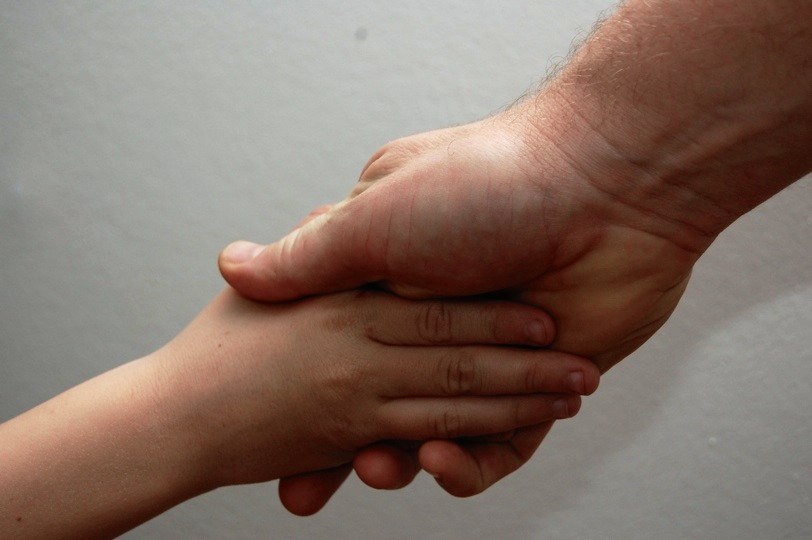 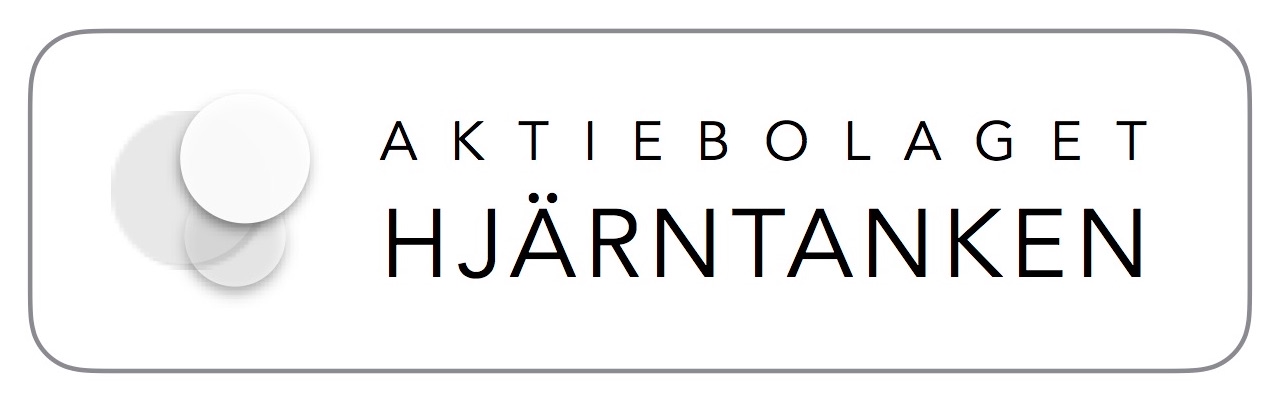 Förslag på intervall och aktiviteter som bör ingå i handledning av ST-läkareDatum för handledning och ämne i rubrikform / annan aktivitet såsom bedömning anges nedan•Handledning bör inplaneras i ordinarie tjänstgöringschema •Bedömning skall göras regelbundet och dokumenteras (Socialstyrelsens ST-författning 2015)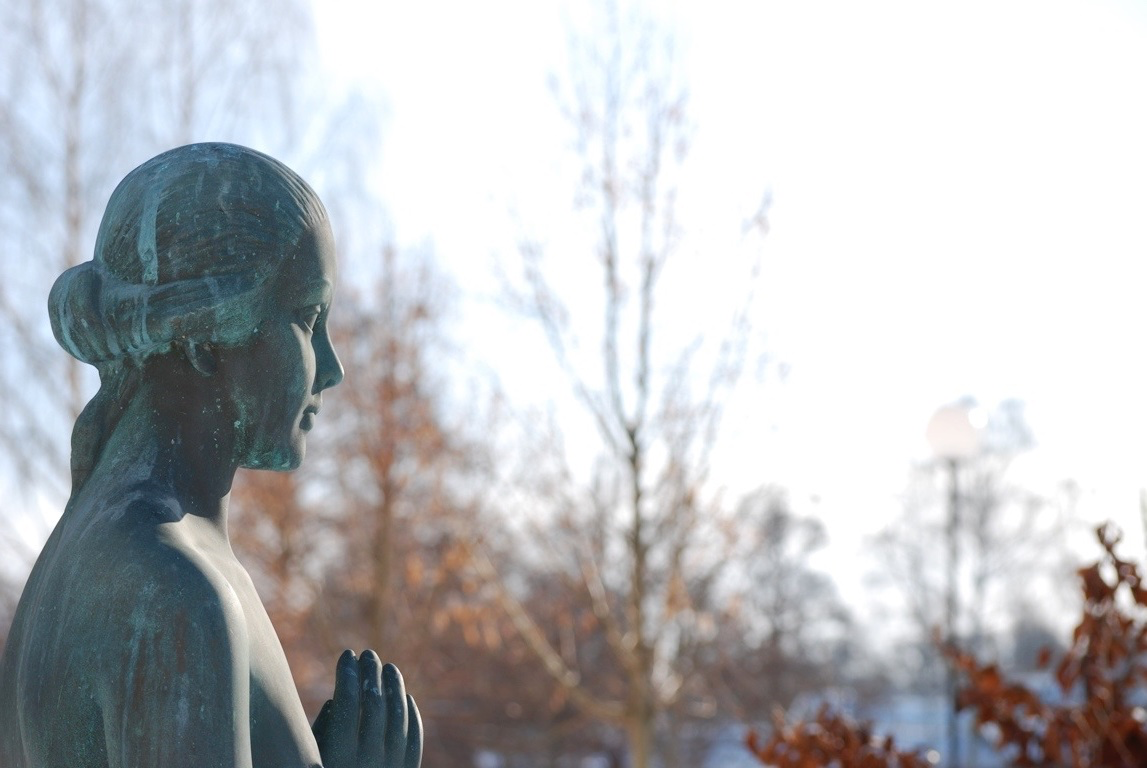 vi utbildar läkare som utbildar läkareIdé och utformning Fredrik Walentinwww.hjarntanken.seVarje gångVar 3:e månVar 6:e månVar 12 månVad behöver ST-läkaren ta upp idag?XVad behöver handledaren ta upp idag?XDagens planerade ämneXFeedbackXFinns tid för nästa träff?XVad skall vi göra nästa gång?XGenomgång av utvalt medicinskt delmålutgående från målbeskrivningenXEtik - diskussionXKommunikation med patient / anhöriga- hur fungerar?XSamarbete med personal/kollegor- hur fungerar?XHur fungerar handledningen?XBedömning (Ex. Mini-CEX, CBD, DOPS)XKursplaneringXPlanering av randningarXVetenskap och kvalitetsarbeteXUndervisa och handledaXUtbildningsplan genomgångXSpecialistkollegium alt 360 gradersbedömning			XMÅNADDatum + ämneDatum + ämneDatum + ämneDatum + ämne3m6m12mJanuariFebruariMarsAprilMajJuniJuliAugustiSeptemberOktoberNovemberDecember